Dům Lékařů, a.s. Bezručova 413/2 741 01 Nový Jičín IČO: 278 19 884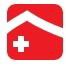 Sp.zn.: B 3392 vedená uKrajského soudu v OstravěObracíme se na Vás jako na zaměstnavatele, který na základě platné smlouvy o poskytování pracovnělékařských služeb (dále jen „Smlouva“) využívá služeb společnosti Dům lékařů, a.s. v oblasti v pracovnělékařské péče, kdy stávající spolupráce si velmi vážíme.Touto cestou si Vás dovolujeme informovat, že z důvodu zvyšující se administrativy a růstu souvisejících nákladů, jsme nuceni s účinností od 01.10.2022 navýšit cenu u vstupní, periodická, mimořádná, výstupní, následná z částky 400,- Kč na částku 650,- Kč. Cena dohledu na pracovišti 1000,- Kč/ hodinu.Přílohou tohoto přípisu pak přikládáme ve dvou vyhotoveních novou aktualizovanou Přílohu č. 1 Smlouvy (Ceník) účinnou od 01.10.2022, kdy si Vás dovolíme požádat o podpis této aktualizované přílohy. Jedno vyhotovení zůstane Vám a jedno podepsané vyhotovení pak prosím pošlete poštou, popř. osobně doručte, do sídla společnosti Dům Lékařů, a.s. S případnými dotazy a návrhy se prosím obracejte na paní Petru Gletovou, tel. 737 276 897, email:recepce@dumlekaru.cz.Vzhledem ke skutečnosti, že navýšení se týká pouze jedné položky a není nijak dramatické, tak věříme, že tento náš krok pochopíte a budeme moci i nadále pokračovat v oboustranně přínosné spolupráci. Jelikož stávající výše uvedeného poplatku pro nás přestává být rentabilní, tak pokud bychom se na výše uvedeném navýšení poplatku za periodické, výstupní a následné prohlídky nebyli schopni dohodnout, tak budeme bohužel nuceni Smlouvu v souladu s ustanovením čl. 7 odst. b) Smlouvy vypovědět. Primárně bychom však samozřejmě uvítali, pokud by mezi námi došlo k dohodě ohledně nové výše poplatku.Děkujeme za spolupráci a jsme s pozdravemMUDr.Vladimír MaňásekDigitálně podepsal MUDr. Vladimír MaňásekDatum: 2022.09.301_3_:0_9_:3_9_+_0_2_'0_0'MUDr. Vladimír Maňásek předseda představenstva společnosti Dům Lékařů, a.s.Příloha: Ceník platný od 01.10.2022Příloha č. 1 ke smlouvě o poskytování pracovnělékařských služeb Dům lékařů, a.s. účinná od 01.10.2022Ceník poskytovaných služebProhlídky pracovnělékařské péče - vstupní, periodická, mimořádná, výstupní, následná  650,-KčPravidelný dohled na pracovištích (vyhl. č. 79/2013 Sb., §3)	1.000Kč/hodinuV Novém Jičíně, dne 30.9.2022Za Poskytovatele:	Objednatel:VyřizujeTelefonMístoDatumXXXXXXXXXXXX(+420) XXXXXXXXXXXNový Jičín29.9.2022